Α Ν Α Κ Ο Ι Ν Ω Σ Η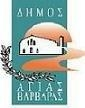                                                      ΕΡΓΑΣΙΕΣ ΑΣΦΑΛΤΟΣΤΡΩΣΗΣ ΟΔΩΝ Στα πλαίσια του έργου: ΒΕΛΤΙΩΣΗ ΟΔΙΚΗΣ ΑΣΦΑΛΕΙΑΣ ΣΤΟ ΔΙΚΤΥΟ ΤΟΥ ΔΗΜΟΥ ΑΓΙΑΣ ΒΑΡΒΑΡΑΣ την Τετάρτη 10/04/2024 θα γίνει έναρξη εργασιών απόξεσης ασφαλτοτάπητα και νέας ασφαλτόστρωσης στις παρακάτω οδούς                                        ΑΠΟ                                  ΕΩΣ                           Οι εργασίες θα εκτελούνται κατά τις πρωινές ώρες  07:00 πμ έως 17:00 μμ  χωρίς διακοπή κυκλοφορίας, Το έργο χρηματοδοτείται από το ΤΑΜΕΙΟ ΑΝΑΚΑΜΨΗΣ & ΑΝΘΕΚΤΙΚΟΤΗΤΑΣ  του ΥΠΟΥΡΓΕΙΟΥ ΕΣΩΤΕΡΙΚΩΝ.H ταλαιπωρία θα είναι προσωρινή αλλά η ωφέλεια θα είναι διαρκής.1 Σωκράτους Υψηλάντους Υψηλάντους Χίου 2 Υψηλάντου Σωκράτους Σωκράτους Στέφανου Σαράφη 3 Οδυσσέως Λυκούργου Λυκούργου Δεληγιάννη 4 Ηπείρου                 Πύργου               Ηπείρου                 Πύργου                          Ελ. Βενιζέλου           Ελ. ΒενιζέλουΟ ΔΗΜΑΡΧΟΣΛΑΜΠΡΟΣ ΣΠ.  ΜΙΧΟΣ